Umuarama – PR, 20 de março de 2024.Prezado Senhor,Através do presente, encaminhamos a Vossa Senhoria, quatro exemplares do trabalho de Dissertação de Mestrado da acadêmico(a) XXXXXXXXXXXXX, intitulado “XXXXXXXXXX”, bem como sugestão dos membros para a Comissão Avaliadora:Na oportunidade solicitamos providências para a defesa que será realizada no dia XX/XX/XXXX, às XX horas, pelo link meet.google.com/xxx-xxxx-xxx Sendo o que se apresenta para o momento, subscrevemo-nos.Atenciosamente,PROF. DR. NOME DO DOCENTEOrientador(a)Ciente e de acordo.NOME DO(A) MESTRANDO(A)Acadêmico(a)Ilmo SenhorProf. Dr. Celso Hiroshi IocohamaCoordenador do Programa de Pós-Graduação em Direito Processual e CidadaniaUniversidade ParanaenseANEXO AO FORMULÁRIO DE SUGESTÃO DE MEMBROS DA BANCA DE DEFESA DE DISSERTAÇÃO DE MESTRADOPara cada indicação de membro externo ao Curso de Mestrado em Direito Processual e Cidadania, preencher os dados solicitados abaixo:ANEXO AO FORMULÁRIO DE SUGESTÃO DE MEMBROS DA BANCA DE DEFESA DE DISSERTAÇÃO DE MESTRADO – PARTICIPANTE ESTRANGEIROPara cada indicação de membro externo ao Curso de Mestrado em Direito Processual e Cidadania, preencher os dados solicitados abaixo: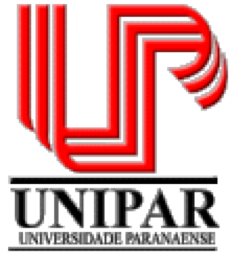 UNIVERSIDADE PARANAENSE - UNIPARCOORDENAÇÃO DE PÓS-GRADUAÇÃO STRICTO SENSU E PESQUISAMESTRADO EM DIREITO PROCESSUAL E CIDADANIAUmuarama – Toledo – Guaíra – Paranavaí – Cianorte – Cascavel – Francisco BeltrãoMembros titularesMembros titulares	Nome:Nome do Docente	Instituição:UNIPAR	Nome:Nome do Docente	Instituição:UNIPARMembros suplentesMembros suplentes	Nome:Nome do Docente	Instituição:UNIPAR	Nome:Nome de Docente Externo Suplente	Instituição:XXXXXMembro titularNome:Nome da Instituição de Ensino Superior a qual está vinculado:CPF:RG:PIS:Banco, Agência, Conta e Cidade:Data de Nascimento:Endereço completo:Telefones:E-mail:Ano da titulação de DoutoradoÁrea de Conhecimento Instituição da titulação Membro titularNome/Nombre/Name:Instituição/Universidad/UniversityData de nascimento:Fecha de nascimiento:Date of birth:Endereço/Dirección/AdressTelefones/Teléfono/TelephoneE-mail:ORCid:Ano de conclusão do DoutoradoFecha de finalización del doctoradoDate of completion of the doctorate